Imię i nazwisko: ……………………………………………………………………………………….…..Klasa: ………………………… Rok szkolny: ………………………………..  …..………………………………                            podpis opiekuna wolontariatu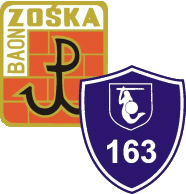 KARTA WOLONTARIUSZA                                              pieczęć szkołyL.p.Nazwa akcjiDataPrzyznane punktyPodpis nauczyciela koordynującego 1.2.3.4.5.6.7.8.9.10.11.12.